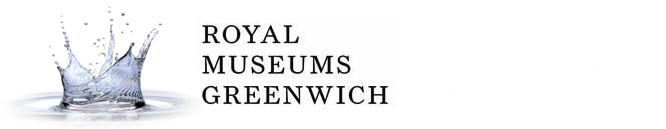 Exotic Anatomies:Stubbs, Banks and the cultures of natural historyMonday, 9 March 2015Royal Museums GreenwichPlease complete in BLOCK CAPITALS and return to: Research Department, National Maritime Museum, Greenwich, London, SE10 9NF Tel: +44 020 8312 6716 E-mail: research@rmg.co.uk **Please note that credit/debit card bookings must be sent by post or made by telephone**Title.............Name.............................................Surname..............................................................................................................Company/organization................................................................................................................................................................Address............................................................................................................................................................................................................................................................Postcode.................................................................................................................................Tel........................................................Fax..........................................................................................................................................E-mail…..............................................................................................................................................................................................._ Please tick if you have any special access requirements or dietary needs (Please give details on separate sheet) _ Please tick if you would like to receive information on our conference and seminar programmes by e-mail or post. FEE: £10. Concessions: £7.50 (Students and people over 60)Payment_I enclose a cheque drawn on a UK bank in pounds sterling payable to National Maritime Museum/CONF (inclusive of VAT) for the sum of £…………………………………………_I authorize you to debit my MasterCard/Visa (please indicate) for the sum of £.........……………………Card number: Expiry date: AVC (the last 3 digits on the signature strip):Name and address of credit card holder (if different from above) .......................................................................................................................................................................................................Signature..............................................................Date............................................................................................................